EDITAL ARII 10/2022ANEXO VISOLICITAÇÃO DE DISPENSA DE EXAME DE LÍNGUA ESTRANGEIRANome do/a candidato/a:      RA:      Curso:      Solicito dispensa da realização de exame do idioma       por ser portador(a) do certificado/diploma      , conforme item «7b» do Edital ARII 10/2022.
Estou ciente de que a presente solicitação está sujeita à aprovação por parte da ARII.São Paulo,       de       de 2022.________________________________Assinatura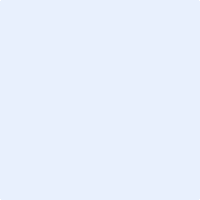 